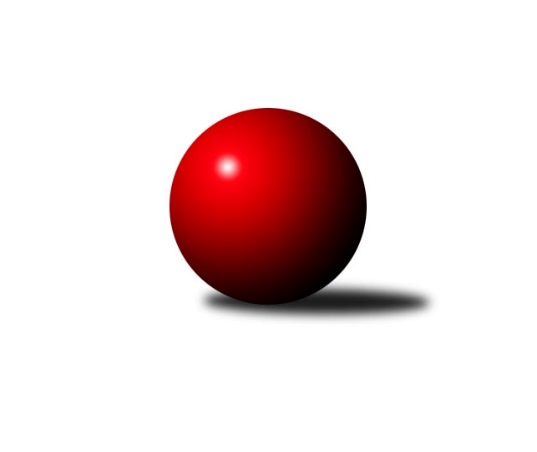 Č.16Ročník 2017/2018	20.1.2018Nejlepšího výkonu v tomto kole: 1810 dosáhlo družstvo: SK Skalice BKrajský přebor Libereckého kraje 2017/2018Výsledky 16. kolaSouhrnný přehled výsledků:TJ Kuželky Česká Lípa B	- SK Skalice C	5:1	1550:1426	5.0:3.0	17.1.TJ Kuželky Česká Lípa C	- TJ Lokomotiva Liberec B	2:4	1446:1469	3.5:4.5	17.1.TJ Spartak Chrastava	- SK Plaston Šluknov B	1:5	1475:1581	2.0:6.0	18.1.TJ Doksy D	- TJ Doksy C	1:5	1499:1527	2.0:6.0	18.1.TJ Bižuterie Jablonec n. N.  B	- TJ Lokomotiva Liberec	5:1	1581:1512	5.0:3.0	18.1.SK Skalice B	- TJ Doksy B	6:0	1810:1581	7.0:1.0	19.1.TJ Sokol Blíževedly B	- TJ Dynamo Liberec B	5:1	1528:1522	4.0:4.0	20.1.Tabulka družstev:	1.	TJ Kuželky Česká Lípa B	16	12	0	4	65.0 : 31.0 	83.0 : 45.0 	 1604	24	2.	TJ Lokomotiva Liberec B	16	12	0	4	62.0 : 34.0 	72.5 : 55.5 	 1603	24	3.	TJ Dynamo Liberec B	16	11	0	5	64.0 : 32.0 	76.5 : 51.5 	 1606	22	4.	SK Plaston Šluknov B	16	11	0	5	62.0 : 34.0 	75.0 : 53.0 	 1583	22	5.	SK Skalice B	16	9	0	7	55.0 : 41.0 	72.0 : 56.0 	 1534	18	6.	TJ Lokomotiva Liberec	16	9	0	7	49.5 : 46.5 	71.0 : 57.0 	 1555	18	7.	TJ Spartak Chrastava	16	8	0	8	51.0 : 45.0 	63.5 : 64.5 	 1491	16	8.	TJ Sokol Blíževedly B	16	8	0	8	49.5 : 46.5 	64.5 : 63.5 	 1519	16	9.	TJ Bižuterie Jablonec n. N.  B	16	7	1	8	47.0 : 49.0 	59.5 : 68.5 	 1535	15	10.	SK Skalice C	16	7	1	8	44.5 : 51.5 	64.0 : 64.0 	 1520	15	11.	TJ Doksy B	16	5	1	10	36.5 : 59.5 	52.5 : 75.5 	 1528	11	12.	TJ Doksy D	16	4	2	10	31.0 : 65.0 	51.5 : 76.5 	 1482	10	13.	TJ Doksy C	16	3	1	12	29.0 : 67.0 	47.5 : 80.5 	 1419	7	14.	TJ Kuželky Česká Lípa C	16	3	0	13	26.0 : 70.0 	43.0 : 85.0 	 1426	6Podrobné výsledky kola:	 TJ Kuželky Česká Lípa B	1550	5:1	1426	SK Skalice C	Jaroslav Košek	 	 182 	 196 		378 	 1:1 	 363 	 	191 	 172		Libor Křenek	Radek Potůček	 	 180 	 216 		396 	 2:0 	 346 	 	167 	 179		Martin Foltyn	Pavel Kleiner	 	 172 	 216 		388 	 2:0 	 313 	 	166 	 147		Miloš Hamal	Jiří Ludvík	 	 198 	 190 		388 	 0:2 	 404 	 	212 	 192		David Chýlekrozhodčí: Nejlepší výkon utkání: 404 - David Chýlek	 TJ Kuželky Česká Lípa C	1446	2:4	1469	TJ Lokomotiva Liberec B	Tomáš Ludvík	 	 195 	 171 		366 	 1:1 	 353 	 	164 	 189		Nataša Kovačovičová	Marie Kubánková	 	 203 	 160 		363 	 0.5:1.5 	 420 	 	203 	 217		Jana Susková	Vojtěch Grus	 	 137 	 182 		319 	 0:2 	 357 	 	159 	 198		Růžena Obručová	Dan Paszek	 	 209 	 189 		398 	 2:0 	 339 	 	169 	 170		Václav Žitnýrozhodčí: Nejlepší výkon utkání: 420 - Jana Susková	 TJ Spartak Chrastava	1475	1:5	1581	SK Plaston Šluknov B	František Dostál	 	 156 	 180 		336 	 0:2 	 408 	 	221 	 187		Petr Tichý	František Vokoun	 	 169 	 190 		359 	 2:0 	 334 	 	159 	 175		Věra Navrátilová	Karel Mottl	 	 176 	 208 		384 	 0:2 	 403 	 	194 	 209		Jan Marušák	Jana Vokounová	 	 195 	 201 		396 	 0:2 	 436 	 	215 	 221		Dušan Knoblochrozhodčí: Nejlepší výkon utkání: 436 - Dušan Knobloch	 TJ Doksy D	1499	1:5	1527	TJ Doksy C	ml. Klíma, ml.	 	 178 	 184 		362 	 0:2 	 385 	 	200 	 185		Jakub Šimon	Václav Bláha st.	 	 184 	 192 		376 	 1:1 	 387 	 	200 	 187		Zdeněk Chadraba	Kamila Klímová	 	 218 	 163 		381 	 1:1 	 364 	 	186 	 178		Michal Valeš	Aleš Stach	 	 202 	 178 		380 	 0:2 	 391 	 	203 	 188		Natálie Kozákovározhodčí: Nejlepší výkon utkání: 391 - Natálie Kozáková	 TJ Bižuterie Jablonec n. N.  B	1581	5:1	1512	TJ Lokomotiva Liberec	ml. Seifertová, ml.	 	 198 	 188 		386 	 1:1 	 380 	 	209 	 171		Zdeněk Adamec	Iva Kunová	 	 169 	 197 		366 	 1:1 	 351 	 	175 	 176		Eva Čechová	Josef Kuna	 	 198 	 212 		410 	 1:1 	 411 	 	204 	 207		Aleš Havlík	Syková Olga	 	 209 	 210 		419 	 2:0 	 370 	 	184 	 186		st. Pašek, st.rozhodčí: Nejlepší výkon utkání: 419 - Syková Olga	 SK Skalice B	1810	6:0	1581	TJ Doksy B	Petra Javorková	 	 226 	 194 		420 	 2:0 	 380 	 	197 	 183		Martina Chadrabová	st. Javorek, st.	 	 204 	 255 		459 	 2:0 	 385 	 	186 	 199		Radek Kozák	st. Kezer, st.	 	 216 	 250 		466 	 1:1 	 408 	 	217 	 191		Petr Mádl	Petr Tregner	 	 227 	 238 		465 	 2:0 	 408 	 	204 	 204		Kateřina Stejskalovározhodčí: Nejlepšího výkonu v tomto utkání: 466 kuželek dosáhli: st. Kezer, st.	 TJ Sokol Blíževedly B	1528	5:1	1522	TJ Dynamo Liberec B	Stanislava Kroupová	 	 212 	 187 		399 	 1:1 	 398 	 	193 	 205		Ladislav, Wajsar ml.	Radim Houžvička	 	 183 	 178 		361 	 2:0 	 356 	 	180 	 176		Radek Chomout	Miloš Merkl	 	 189 	 196 		385 	 1:1 	 349 	 	191 	 158		st. Holanec, st.	Ludmila Tomášková	 	 177 	 206 		383 	 0:2 	 419 	 	205 	 214		Ludvík Szaborozhodčí: Nejlepší výkon utkání: 419 - Ludvík SzaboPořadí jednotlivců:	jméno hráče	družstvo	celkem	plné	dorážka	chyby	poměr kuž.	Maximum	1.	Jana Susková 	TJ Lokomotiva Liberec B	428.63	294.0	134.6	3.9	7/7	(446)	2.	Vlastimil Václavík 	TJ Sokol Blíževedly B	426.19	298.1	128.1	7.1	6/6	(458)	3.	Ludvík Szabo 	TJ Dynamo Liberec B	420.19	291.6	128.6	6.0	8/8	(437)	4.	Petr Tichý 	SK Plaston Šluknov B	418.74	289.7	129.1	6.7	7/7	(459)	5.	Josef Kuna 	TJ Bižuterie Jablonec n. N.  B	416.85	285.7	131.2	4.4	7/7	(455)	6.	Petr Jeník 	TJ Kuželky Česká Lípa B	413.33	288.2	125.2	7.9	5/6	(451)	7.	Jaroslav Chlumský 	TJ Spartak Chrastava	412.94	285.4	127.5	6.6	6/7	(449)	8.	Anton Zajac 	TJ Lokomotiva Liberec	412.94	286.1	126.8	5.5	4/6	(460)	9.	Anita Morkusová 	SK Plaston Šluknov B	412.04	294.0	118.0	7.0	5/7	(432)	10.	Jaroslav Košek 	TJ Kuželky Česká Lípa B	409.39	284.6	124.8	7.8	6/6	(444)	11.	Stanislava Kroupová 	TJ Sokol Blíževedly B	409.00	283.4	125.7	7.3	5/6	(455)	12.	Bohumír Dušek 	TJ Lokomotiva Liberec	408.00	283.2	124.8	7.0	4/6	(460)	13.	Syková Olga 	TJ Bižuterie Jablonec n. N.  B	406.58	281.0	125.6	8.0	6/7	(442)	14.	Miloslav Šimon 	TJ Doksy B	406.29	285.9	120.4	8.1	4/6	(419)	15.	Natálie Kozáková 	TJ Doksy C	404.50	283.2	121.3	8.5	6/8	(433)	16.	Nataša Kovačovičová 	TJ Lokomotiva Liberec B	403.45	288.6	114.9	9.5	5/7	(433)	17.	Jana Kořínková 	TJ Lokomotiva Liberec B	401.59	290.8	110.8	10.5	7/7	(443)	18.	st. Kezer,  st.	SK Skalice B	399.39	276.4	123.0	8.1	7/7	(466)	19.	Jiří Ludvík 	TJ Kuželky Česká Lípa B	398.90	279.9	119.0	7.1	6/6	(430)	20.	Radek Chomout 	TJ Dynamo Liberec B	398.01	287.8	110.2	10.3	8/8	(455)	21.	David Chýlek 	SK Skalice C	394.13	274.8	119.3	9.4	4/6	(419)	22.	Petr Tregner 	SK Skalice B	393.43	281.4	112.1	10.2	6/7	(465)	23.	Radek Potůček 	TJ Kuželky Česká Lípa B	393.23	281.4	111.8	8.6	5/6	(439)	24.	Aleš Stach 	TJ Doksy D	392.07	283.5	108.5	10.1	5/6	(439)	25.	Dušan Knobloch 	SK Plaston Šluknov B	391.02	285.3	105.7	11.3	6/7	(436)	26.	st. Holanec,  st.	TJ Dynamo Liberec B	390.75	277.2	113.5	9.1	8/8	(436)	27.	Radek Kozák 	TJ Doksy B	390.52	273.0	117.5	5.9	4/6	(431)	28.	Lubomír Sirový 	SK Skalice C	389.90	280.9	109.0	9.3	5/6	(419)	29.	Jana Vokounová 	TJ Spartak Chrastava	388.69	273.9	114.8	9.5	6/7	(445)	30.	Jan Marušák 	SK Plaston Šluknov B	387.71	265.0	122.8	7.6	7/7	(435)	31.	Jiří Horník 	SK Skalice C	387.70	275.9	111.8	7.6	6/6	(423)	32.	ml. Klíma,  ml.	TJ Doksy D	387.70	269.4	118.4	7.7	4/6	(425)	33.	Martin Zeman 	SK Skalice C	386.80	272.7	114.1	10.1	5/6	(446)	34.	Miroslav Lapáček 	TJ Lokomotiva Liberec	384.00	274.5	109.5	11.2	5/6	(424)	35.	Václav Žitný 	TJ Lokomotiva Liberec B	383.75	268.8	114.9	10.7	6/7	(441)	36.	Libor Křenek 	SK Skalice C	383.69	279.7	104.0	11.9	4/6	(436)	37.	st. Javorek,  st.	SK Skalice B	382.60	275.8	106.8	12.4	6/7	(460)	38.	Václav Líman 	TJ Doksy B	380.20	268.3	111.9	9.6	5/6	(424)	39.	st. Pašek,  st.	TJ Lokomotiva Liberec	379.72	276.4	103.3	10.4	6/6	(428)	40.	Kamila Klímová 	TJ Doksy D	374.53	272.3	102.3	15.6	5/6	(422)	41.	Václav Bláha  st.	TJ Doksy D	373.81	265.7	108.1	11.5	6/6	(407)	42.	Zdeněk Adamec 	TJ Lokomotiva Liberec	372.69	265.6	107.1	11.9	4/6	(389)	43.	Petr Mádl 	TJ Doksy B	371.79	270.4	101.4	13.3	4/6	(408)	44.	Jiří Kraus 	TJ Kuželky Česká Lípa C	371.50	262.1	109.4	10.4	4/6	(428)	45.	Růžena Obručová 	TJ Lokomotiva Liberec B	371.08	267.3	103.8	11.7	5/7	(424)	46.	Martina Chadrabová 	TJ Doksy B	370.50	271.1	99.4	13.0	4/6	(391)	47.	Petra Javorková 	SK Skalice B	367.80	267.5	100.3	15.3	5/7	(436)	48.	Kateřina Stejskalová 	TJ Doksy B	366.89	264.4	102.4	13.7	6/6	(408)	49.	Ludmila Tomášková 	TJ Sokol Blíževedly B	361.02	265.9	95.1	12.3	6/6	(399)	50.	Dana Bílková 	TJ Kuželky Česká Lípa C	357.88	256.6	101.3	11.4	4/6	(384)	51.	Marie Kubánková 	TJ Kuželky Česká Lípa C	355.09	257.3	97.8	11.2	5/6	(422)	52.	Radim Houžvička 	TJ Sokol Blíževedly B	354.03	257.2	96.9	15.4	5/6	(380)	53.	Libuše Lapešová 	TJ Kuželky Česká Lípa C	353.28	255.3	98.0	14.3	6/6	(392)	54.	Věra Navrátilová 	SK Plaston Šluknov B	351.95	267.6	84.4	18.6	5/7	(375)	55.	Dana Husáková 	TJ Spartak Chrastava	347.88	253.9	94.0	14.6	7/7	(364)	56.	Martin Foltyn 	SK Skalice C	347.20	251.7	95.5	15.6	5/6	(437)	57.	Martina Stachová 	TJ Doksy D	341.34	257.2	84.1	16.5	5/6	(387)	58.	Iva Kunová 	TJ Bižuterie Jablonec n. N.  B	333.47	244.9	88.6	17.8	7/7	(405)	59.	Tereza Kozáková 	TJ Doksy C	330.67	248.8	81.8	19.0	6/8	(366)	60.	Petra Kozáková 	TJ Doksy C	325.42	241.3	84.2	18.2	6/8	(356)		Zdeněk Pecina  st.	TJ Dynamo Liberec B	443.44	260.5	182.9	4.2	4/8	(475)		Emilie Deingruberova 	TJ Lokomotiva Liberec	408.00	270.0	138.0	4.0	1/6	(408)		Jan Valtr 	SK Plaston Šluknov B	408.00	288.3	119.7	9.3	3/7	(459)		Karel Mottl 	TJ Spartak Chrastava	401.78	282.3	119.4	9.6	4/7	(423)		Michal Buga 	TJ Bižuterie Jablonec n. N.  B	401.63	284.3	117.4	8.3	4/7	(435)		Aleš Havlík 	TJ Lokomotiva Liberec	399.13	279.5	119.6	8.4	2/6	(429)		Ladislav, Wajsar  ml.	TJ Dynamo Liberec B	398.00	279.0	119.0	5.0	1/8	(398)		Jaroslava Kozáková 	SK Skalice B	393.75	283.5	110.3	12.1	2/7	(459)		Jakub Šimon 	TJ Doksy C	388.33	272.2	116.1	9.0	3/8	(413)		Daniel Paterko 	TJ Bižuterie Jablonec n. N.  B	388.25	270.9	117.4	10.0	4/7	(413)		Pavel Kleiner 	TJ Kuželky Česká Lípa B	388.00	274.0	114.0	9.0	1/6	(388)		Dan Paszek 	TJ Kuželky Česká Lípa C	387.54	279.2	108.4	10.2	3/6	(405)		Jiří Coubal 	TJ Kuželky Česká Lípa B	384.07	265.6	118.5	6.7	3/6	(435)		Jaromír Tomášek 	TJ Lokomotiva Liberec	382.00	269.0	113.0	5.0	1/6	(382)		Martina Landová 	SK Skalice B	381.00	264.5	116.5	10.5	2/7	(408)		Rostislav Doležal 	SK Skalice C	379.00	301.0	78.0	23.0	1/6	(379)		ml. Seifertová,  ml.	TJ Bižuterie Jablonec n. N.  B	374.92	257.5	117.4	12.3	2/7	(392)		Zdeněk Chadraba 	TJ Doksy C	374.90	286.5	88.4	6.9	3/8	(430)		František Vokoun 	TJ Spartak Chrastava	374.50	278.0	96.5	14.5	2/7	(390)		Bořek Blaževič 	TJ Lokomotiva Liberec	374.33	261.7	112.7	12.3	3/6	(385)		Marek Kozák 	TJ Doksy B	374.17	269.0	105.2	11.2	2/6	(388)		Ladislava Šmídová 	SK Skalice B	374.00	281.0	93.0	14.0	3/7	(390)		David Vincze 	TJ Bižuterie Jablonec n. N.  B	371.67	275.3	96.3	12.2	2/7	(412)		Miloš Merkl 	TJ Sokol Blíževedly B	363.46	262.2	101.3	13.0	3/6	(409)		Jaroslava Vaňková 	TJ Kuželky Česká Lípa C	362.50	260.5	102.0	15.0	2/6	(366)		Stanislava Hřebenová 	TJ Sokol Blíževedly B	359.00	261.3	97.7	18.3	3/6	(401)		Vladimír Procházka 	TJ Kuželky Česká Lípa C	358.67	248.5	110.2	10.2	2/6	(375)		František Dostál 	TJ Spartak Chrastava	355.00	259.3	95.7	18.0	1/7	(385)		Václav, Bláha  ml.	TJ Doksy D	354.00	258.0	96.0	14.0	1/6	(354)		Zdeněk Šalda 	TJ Kuželky Česká Lípa C	350.00	263.0	87.0	16.0	1/6	(350)		Karel Barcal 	SK Plaston Šluknov B	349.00	246.0	103.0	14.0	1/7	(349)		Filip Doležal 	TJ Doksy C	347.73	254.7	93.0	14.8	5/8	(371)		Martin Burgr 	TJ Dynamo Liberec B	347.50	244.7	102.8	13.3	3/8	(357)		Michal Valeš 	TJ Doksy C	346.08	260.5	85.6	16.0	4/8	(374)		Eva Čechová 	TJ Lokomotiva Liberec	344.00	259.5	84.5	17.0	2/6	(351)		Tomáš Ludvík 	TJ Kuželky Česká Lípa C	342.33	253.0	89.3	16.2	2/6	(379)		Hana Kominíková 	TJ Bižuterie Jablonec n. N.  B	336.33	247.3	89.0	20.3	3/7	(357)		Václav Tomšů 	TJ Kuželky Česká Lípa C	335.00	242.3	92.8	16.0	2/6	(376)		Marek Valenta 	TJ Dynamo Liberec B	331.00	249.3	81.7	20.0	1/8	(335)		Eva Šimonová 	TJ Doksy C	330.75	246.7	84.1	16.2	4/8	(370)		Klára Stachová 	TJ Doksy D	330.33	244.2	86.2	15.2	2/6	(342)		Miroslava Löffelmannová 	SK Skalice B	327.00	220.0	107.0	12.0	1/7	(327)		Vojtěch Grus 	TJ Kuželky Česká Lípa C	319.00	239.0	80.0	22.0	1/6	(319)		Jaroslav Jeník 	TJ Spartak Chrastava	317.00	239.0	78.0	19.7	3/7	(338)		Miloš Hamal 	SK Skalice C	313.00	239.0	74.0	18.0	1/6	(313)Sportovně technické informace:Starty náhradníků:registrační číslo	jméno a příjmení 	datum startu 	družstvo	číslo startu
Hráči dopsaní na soupisku:registrační číslo	jméno a příjmení 	datum startu 	družstvo	Program dalšího kola:17. kolo25.1.2018	čt	17:00	TJ Lokomotiva Liberec B - SK Skalice B (předehrávka z 21. kola)	31.1.2018	st	17:00	TJ Dynamo Liberec B - SK Skalice B	1.2.2018	čt	17:00	TJ Lokomotiva Liberec B - TJ Bižuterie Jablonec n. N.  B	1.2.2018	čt	17:00	SK Skalice C - TJ Kuželky Česká Lípa C	1.2.2018	čt	17:00	TJ Lokomotiva Liberec - TJ Sokol Blíževedly B	2.2.2018	pá	17:00	SK Plaston Šluknov B - TJ Kuželky Česká Lípa B	2.2.2018	pá	17:00	TJ Doksy C - TJ Spartak Chrastava	3.2.2018	so	9:00	TJ Doksy B - TJ Doksy D	Nejlepší šestka kola - absolutněNejlepší šestka kola - absolutněNejlepší šestka kola - absolutněNejlepší šestka kola - absolutněNejlepší šestka kola - dle průměru kuželenNejlepší šestka kola - dle průměru kuželenNejlepší šestka kola - dle průměru kuželenNejlepší šestka kola - dle průměru kuželenNejlepší šestka kola - dle průměru kuželenPočetJménoNázev týmuVýkonPočetJménoNázev týmuPrůměr (%)Výkon6xst. Kezer, st.Skalice B4662xDušan KnoblochSK Plaston Šluk113.264363xPetr TregnerSkalice B4653xst. Kezer, st.Skalice B112.84667xst. Javorek, st.Skalice B4591xPetr TregnerSkalice B112.554651xDušan KnoblochSK Plaston Šluk4364xst. Javorek, st.Skalice B111.14598xJana SuskováLok. Liberec B4203xLudvík SzaboDyn. Liberec B109.384193xPetra JavorkováSkalice B42011xJana SuskováLok. Liberec B108.53420